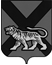 ТЕРРИТОРИАЛЬНАЯ ИЗБИРАТЕЛЬНАЯ КОМИССИЯАНУЧИНСКОГО РАЙОНА	   Р Е Ш Е Н И Еот 19.08.2014 г.			       с. Анучино	                  		№323/69О распределении переносныхящиков для голосования, предназначенных для проведения досрочного голосования и голосования вне помещенияна досрочных выборах ГубернатораПриморского  края, досрочных  выборах главы Чернышевского  сельского  поселения, назначенных на 14 сентября 2014 года В соответствии со статьей 66 Федерального закона  «Об основных гарантиях избирательных прав и права на участие в референдуме граждан Российской Федерации», статьёй 74 Избирательного  кодекса  Приморского  края территориальная избирательная комиссия Анучинского района         РЕШИЛА:           1.Определить участковым избирательным комиссиям избирательных участков №№ 101-128 количество переносных ящиков для голосования, предназначенных для проведения досрочного голосования и голосования вне помещения на досрочных выборах Губернатора Приморского  края, досрочных  выборах главы  Чернышевского  сельского  поселения, назначенных на 14 сентября 2014 года  (приложение № 1).           2.Данное решение довести до сведения участковых избирательных комиссий.Председатель комиссии                                                      О.Г. ДядюкСекретарь комиссии                                                             Н.В. Леонова                                                                                                Приложение № 1                                                                                                              к решению территориальной                                                                                                                    избирательной комиссии                                                                                                                        Анучинского района                                                                                                                 от 19.08. 2014 г.  № 323/69Количество переносных ящиков для голосования,предназначенных для проведения досрочного голосованияи голосования вне помещения на досрочных выборах Губернатора Приморского  края, досрочных  выборах главы  Чернышевского  сельского  поселения, назначенных на 14 сентября 2014 года№ п/п№ УИККоличество переносных ящиков1231Участковая избирательная комиссия избирательного участка № 10122Участковая избирательная комиссия избирательного участка №10223Участковая избирательная комиссия избирательного участка № 10324Участковая избирательная комиссия избирательного участка № 10425Участковая избирательная комиссия избирательного участка № 10516Участковая избирательная комиссия избирательного участка № 10627Участковая избирательная комиссия избирательного участка № 10728Участковая избирательная комиссия избирательного участка № 10819Участковая избирательная комиссия избирательного участка № 109110Участковая избирательная комиссия избирательного участка № 110211Участковая избирательная комиссия избирательного участка № 111112Участковая избирательная комиссия избирательного участка № 112113Участковая избирательная комиссия избирательного участка № 113114Участковая избирательная комиссия избирательного участка № 114215Участковая избирательная комиссия избирательного участка № 115116Участковая избирательная комиссия избирательного участка № 116217Участковая избирательная комиссия избирательного участка № 117118Участковая избирательная комиссия избирательного участка № 118119Участковая избирательная комиссия избирательного участка № 119120Участковая избирательная комиссия избирательного участка №120121Участковая избирательная комиссия избирательного участка №121122Участковая избирательная комиссия избирательного участка №122223Участковая избирательная комиссия избирательного участка №123224Участковая избирательная комиссия избирательного участка № 124125Участковая избирательная комиссия избирательного участка № 125226Участковая избирательная комиссия избирательного участка № 126327Участковая избирательная комиссия избирательного участка № 127128Участковая избирательная комиссия избирательного участка № 1282